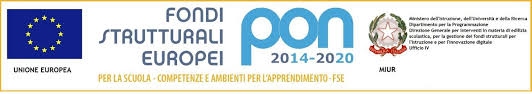 MODULO: EDUCAZIONE MOTORIATITOLO: SPORT E TERZO SETTORETARGET: Allievi a rischio di abbandono del percorso scolastico e formativo per elevato numero di assenze; demotivazione; disaffezione verso lo studio;Allievi in condizioni socio-economiche svantaggiate e/o in una situazione di abbandono familiare;Allievi con esiti scolastici positivi e problemi relazionali;Allievi bisognosi di azioni di orientamentoAllievi bisognosi di accompagnamento e sostegno alla school-work transition e alla socializzazione al lavoroIl Modulo mira a coinvolgere le associazioni del terzo settore impegnate nel settore sportivo allo scopo di avvicinare gli allievi al mondo del volontariato.Il progetto intende coinvolgere alcune di queste associazioni all'interno dell'istituto per illustrare agli allievi la loro attività ed invitarli a prendere parte agli eventi da loro organizzati.La presenza delle associazioni consentirebbe di incentivare la pratica sportiva di quegli alunni che attualmente trovano l'unica occasione per fare sport nelle due ore settimanali di scienze motorie comprese nell'orario scolastico.L'obiettivo è quello di creare negli allievi una sensibilità verso quelle attività finalizzate al loro benessere psico-fisico e, quindi, di svolgere un'attività di educazione alla salute.La presenza delle associazioni del terzo settore risponde poi ad un ulteriore scopo che è quello di affiancare alla pratica sportiva anche lo sviluppo di un'attenzione ai temi della cittadinanza attiva.L'associazionismo sportivo infatti non solo offre un'immagine dello sport ancorata ai suoi valori genuini e, quindi, lontana dall'idea di denaro e successo veicolata dai media ma permette agli studenti di farconoscere loro il mondo del terzo settore e del volontariato. Un mondo questo che rappresenta una risorsa significativa per la società in cui viviamo, nonché un'opportunità per i singoli che vi si impegnano.Il volontariato, infatti, offre ai giovani la possibilità di sviluppare competenze sia relazionali sia di tipo tecnico utili per arricchire la loro formazione e, quindi, rappresenta una valida soluzione per quegli allievi a rischio dispersione o bisognosi di accompagnamento al mondo del lavoro.